A包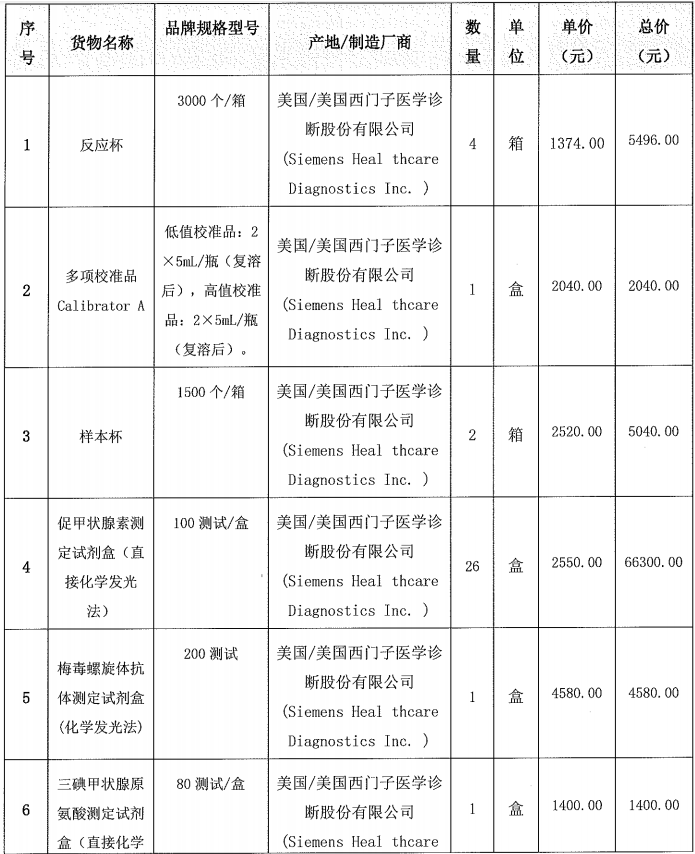 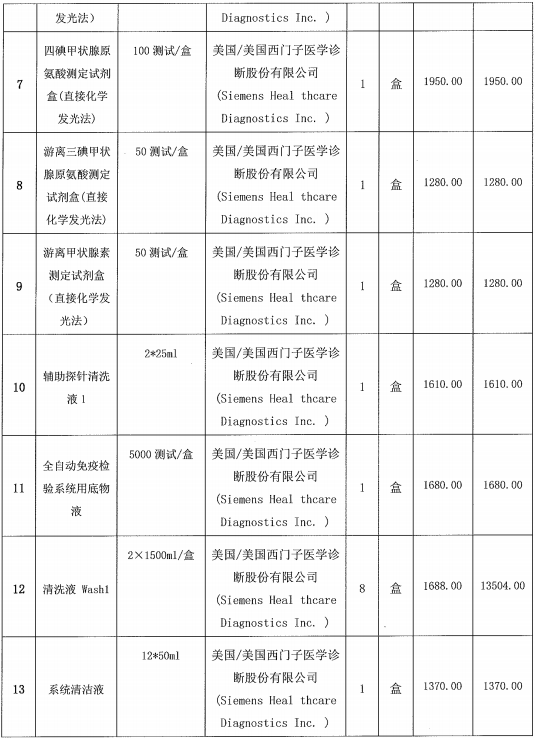 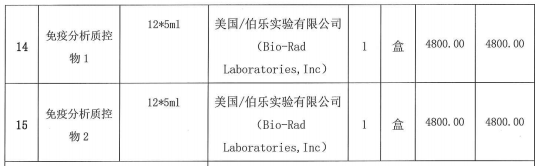 B包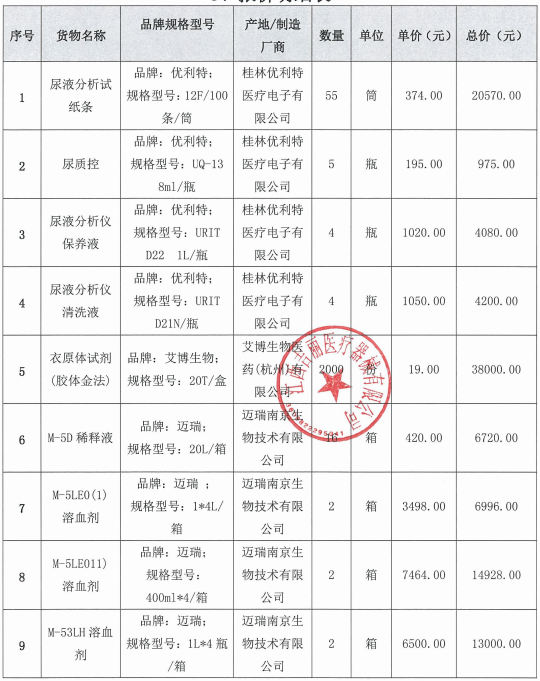 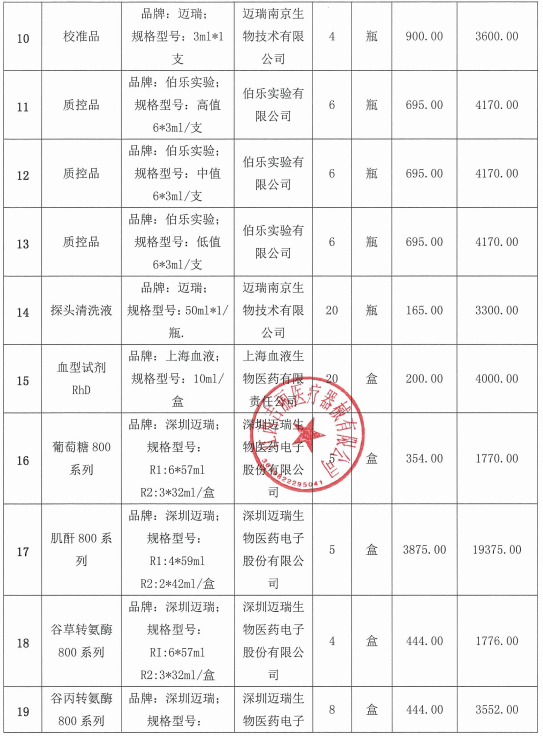 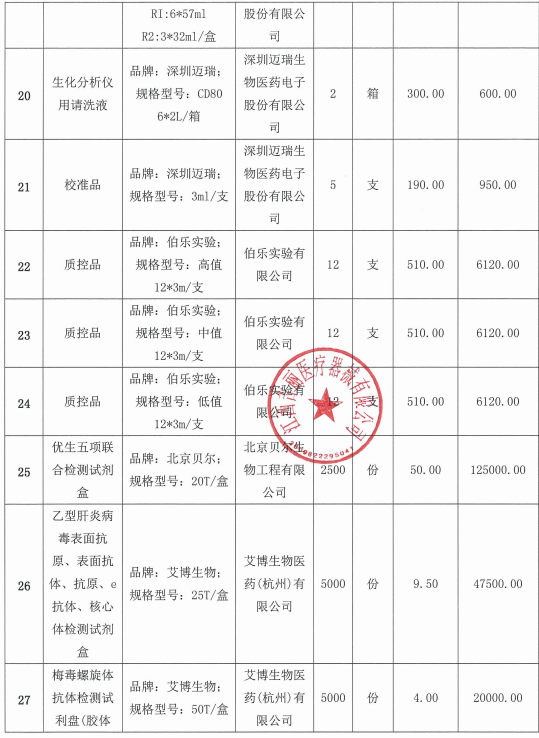 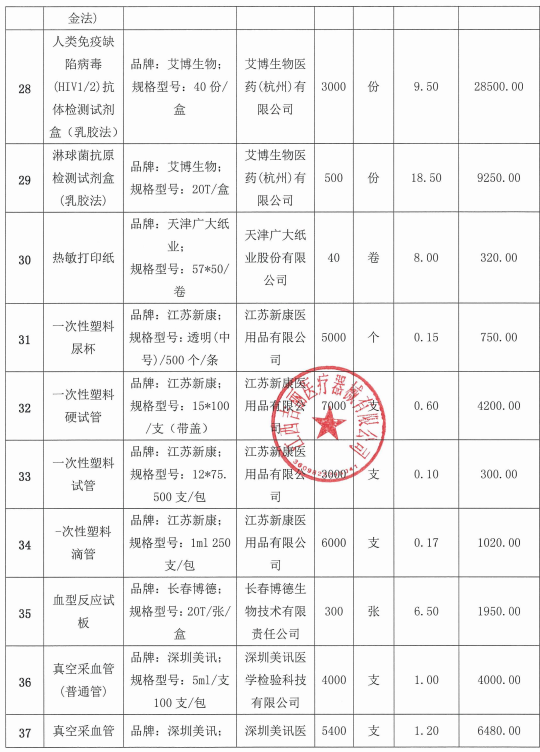 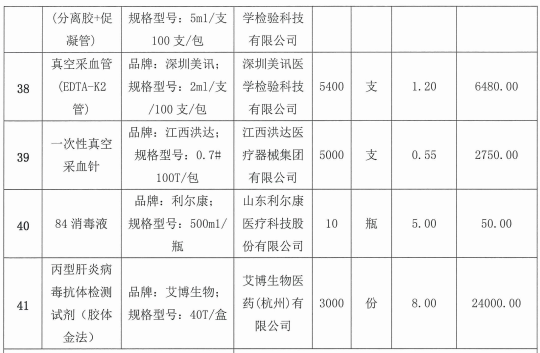 